МО « Бичурский район»Муниципальное бюджетное дошкольное образовательное учреждениеДетский сад  «Подснежник»Логопедический проект развития речевого дыхания у детей старшего дошкольного возраста« Дышим правильно, говорим красиво!»Бичура 2021 г.Актуальность проекта: многие дети, занимающиеся в логопедической группе, плохо говорят, дефекты их речи носят стойкий характер с огромным количеством случаев межзубного, призубного и бокового сигматизма. Как известно произношение звуков тесно связано с дыханием. Правильное речевое дыхание обеспечивает нормальное звукообразование, создаёт условия для поддержки громкости голоса, чёткого соблюдения пауз, сохранение плавности речи и интонационной выразительности. Звуки речи образуются при определенном положении артикуляционного аппарата, при соответствующих движениях языка, губ, мягкого нёба. Речевой выдох — необходимое условие для произношения звуков. В зависимости от того, куда направлена воздушная струя — в ротовую или носовую полость, звуки будут (при одинаковой установке артикуляционного аппарата) звучать по-разному: «м, мь», «н, нь» — при прохождении воздуха через носовую полость; «б, бь», «д, дь» — при выходе воздушной струи через рот. При произнесении фрикативных звуков «с», «ш», «ж» и др. требуется достаточно длительный выдох через рот. Чтобы привести в колебание кончик языка при произнесении звуков «р», «рь», нужна сильная воздушная струя.
Если ребенок плохо говорит, то начинать работу по развитию речи следует прежде всего с развития дыхания. Если ребенок во время речи надувает щеки, то и речь его невнятна именно по этой причине. И прежде, чем начинать постановку, например, свистящих звуков, необходимо научить ребенка правильной выработке воздушной струи. Развивать дыхание помогают различные игры и упражнения. Упражнения дыхательной гимнастики проводятся в процессе логопедического занятия или как часть его.           Проблема: определяются реальной ситуацией сложившейся в настоящее время в системе воспитания и обучения детей дошкольного возраста показал, что количество детей, имеющих отклонения в речевом развитии, неуклонно растет .Эти дети составляют основную группу риска по школьной неуспеваемости, особенно при овладении чтением и письмом. Ряд речевых нарушений в своей симптоматике имеют нарушения физиологического и речевого дыхания.          Новизна: заключается в том, что предложенная система применения проектного метода в коррекционно-логопедическом процессе может использоваться при речевом развитии детей и без речевых нарушений, как профилактика нарушений речевого развития в дошкольном возрасте.         Гипотеза: систематическая и целенаправленная коррекционно-развивающая работа по развитию речевого дыхания у детей старшего дошкольного возраста с речевыми нарушениями позволит повысить уровень сформированности данной функции.        Цели проекта:  обучение детей правильному нижне-диафрагмальному дыханию,  у детей дошкольного возраста с речевыми нарушениями.            В соответствии с поставленной целью и сформированной гипотезой определены следующие задачи исследования:Задачи проекта:  Обучить детей технике диафрагмально – релаксационного дыхания. Закрепить у детей навык дифференциации носового и ротового дыхания, эффективно использовать речевое дыхание. Формировать силу, плавность и направленность выдыхаемой воздушной. струи. Повысить компетенцию воспитателей в данной области. Привлечь внимание родителей к совместной работе по развитию правильного речевого дыхания у детей.Тип проекта: Практико-ориентированныйУчастники проекта: Воспитанники МБДОУ «Подснежник» 6-7 лет, посещающие логопедическую группу, родители  и воспитатели воспитанников.Общие сведения о проекте:Предполагаемые результаты:дети  научатся правильному  речевому дыханию, в результате речь станет более чёткой, разборчивой;сформированная устойчивая мотивация детей к речевой самореализации;повышение грамотности родителей в вопросах воспитания и обучения детей с речевыми нарушениями, оказания им поддержки и помощи в коррекционном процессе;Повышение профессиональной компетентности педагогов ДОУ в вопросе оказания поддержки детям с речевыми нарушения.Методы проекта: игровой; творческий;словестный;наглядный;практический;использование ИКТ;развивающие игры.Этапы реализации проекта:Вывод:Выработка воздушной струи является одним из необходимых и значимых условий постановки звуков. Работу по воспитанию воздушной струи необходимо начинать на подготовительном этапе формирования правильного звукопроизношения, наряду с развитием фонематического слуха и артикуляционной моторики. Правильное речевое дыхание-основа для нормального звукопроизношения, речи в целом. Работа, направленная на развитие дыхания, выработки воздушной струи дает положительный эффект. При педагогическом воздействии овладение правильным дыханием идет быстрее, раньше происходит удлинение и усиление внеречевого выдоха, удлинение выдоха в процессе фонации звуков, что дает возможность быстрее поставить необходимые звуки. ПриложениеЧудо-нос.        После слов «задержу дыхание» дети делают вдох и задерживают дыхание. Логопед читает стихотворный текст, ребята только выполняют задание.Носиком дышу,
Дышу свободно,
Глубоко и тихо –
Как угодно.
Выполню задание,
Задержу дыхание.
Раз, два, три, четыре –
Снова дышим:
Глубже, шире.ВоронаИ.п.: ребёнок стоит прямо, слегка расставив ноги и опустив руки.Вдох - разводит руки широко в стороны, как крылья, медленно опускает руки и произносит на выдохе: «каррр», максимально растягивая звук [р].БегемотикИ.п.: сидя. Ребенок кладет ладонь на область диафрагмы и глубоко дышит. Вдох и выдох производится через нос.Упражнение может выполняться в положении сидя и сопровождаться словами:Сели бегемотики, Потрогали животики.То животик поднимается (вдох),То животик опускается (выдох).ЧасикиИ.п.: стоя, ноги слегка расставить, руки опустить. Размахивая прямыми руками вперед и назад, произносить «тик-так». Повторить до 10 раз.Бабочки полетелиСидя за стол, положить перед собой бабочку. Дети дуют на бабочку, как можно сильнее, стараясь сдуть их со стола.Надуй шарикИ.п.: ребёнок сидит или стоит. «Надувая шарик» широко разводит руки в стороны и глубоко вдыхает, затем медленно сводит руки, соединяя ладони перед грудью и выдувает воздух – ффф. «Шарик лопнул» - хлопнуть в ладоши, «из шарика выходит воздух» - ребенок произносит: «шшш», вытягивая губы хоботком, опуская руки и оседая, как шарик, из которого выпустили воздух.Можно использовать стихи:Надуваем быстро шарик,Он становиться большой.Шарик лопнул,Воздух вышел.Стал он тонкий и худой!Подуй на одуванчикИ.п.: ребенок стоит или сидит. Делает глубокий вдох носом, затем длинный выдох через рот, как будто хочет сдуть с одуванчика пух.КурочкаИ.п.: ребёнок стоит прямо, слегка расставив ноги, руки опущены, разводит руки широко в стороны, как крылья – вдох; на выдохе наклоняется, опустив голову и свободно свесив руки, произносит: «тах-тах-тах», одновременно похлопывая себя по коленям.ЖукИ.п.: ребенок стоит или сидит, скрестив руки на груди. Разводит руки в стороны, поднимает голову – вдох, скрещивает руки на груди, опускает голову – выдох: «жу-у-у - сказал крылатый жук, посижу и пожужжу».Вырасти большойИ.п.: стоя прямо, ноги вместе. Поднять руки вверх, хорошо потянуться, подняться на носки – вдох, опустить руки вниз, опуститься на всю ступню – выдох. На выдохе произнести «у-х-х-х»! Повторить 4-5 раз.Гуси летятМедленная ходьба. На вдох – руки поднять в стороны, на выдох - опустить вниз с произнесением длинного звука: «г-у-у-у».Воздушный шарикИ.п.: сидя, ребенок кладет руки на живот. Делая медленный глубокий вдох, надувает живот, одновременно представляя, что в животе надувается воздушный шарик. Задерживает дыхание на 5 секунд. Делает медленный выдох, живот сдувается. Задерживает дыхание на 5 секунд. Выполняется 5 раз подряд.Бросим мячИ.п.: стоя, руки с мячом подняты вверх. Бросить мяч от груди вперед, при выдохе длительное «у-х-х-х». Повторить 5-6 раз.ПетушокИ.п.: стоя прямо, ноги врозь, руки опустить. К нам в гости пришёл петушок. Поднять руки в стороны (вдох).Он кричит вот так: «Ку-ка-ре-ку!» Хлопнуть руками по бедрам (выдох).Дерево на ветруИ.п.: сидя за столом или сидя на полу, скрестив ноги (варианты: сидя на коленях или на пятках, ноги вместе). Спина прямая.  Поднимать руки вверх над головой с вдохом и опускать вниз,  перед собой с выдохом, немного сгибаясь при этом в туловище, будто гнется дерево.НожницыИ.п.: сидя за столом или сидя на полу, скрестив ноги (варианты: сидя на коленях или на пятках, ноги вместе).Прямые руки вытянуты вперед или в стороны на уровне плеч, ладони смотрят вниз. С вдохом левая рука поднимается вверх, правая опускается вниз. С выдохом – левая рука вниз, правая вверх. После освоения ребенком этого упражнения можно его изменить: двигаются не руки от плеча, а только кисти рук.ХомячокПредложите ребенку пройти несколько шагов (до 10-15), надув щёки, как хомячок, затем легко хлопнуть себя по щекам – выпустить воздух изо рта и пройти ещё немного, дыша носом.Ныряльщики за жемчугомОбъявляется, что на морском дне лежит красивейшая жемчужина. Достать ее сможет тот, кто умеет задерживать дыхание. Ребенок в положении стоя делает два спокойных вдоха и два спокойных выдоха через нос,а с третьим глубоким вдохом закрывает рот, зажимает пальцами нос и приседает до желания сделать выдох.«Подуем на…»И.п.: ребёнок стоит, ноги слегка расставлены, руки опущены, делает вдох.Выдох – поворачивает голову направо и, сделав губы трубочкой, дует на плечо. Голова прямо - вдох носом. Голову влево – выдох; голова прямо – вдох. Приговариваем в это время:«Подуем на плечо,Подуем на другое,На солнце горячоПекло дневной порой».Косим травуПредложите ребенку «покосить траву»: ноги на ширине плеч, руки опущены. Вы читаете стишок, а ребёнок, произнося «зу-зу» машет руками влево – выдох, вправо – вдох.
Зу-зу, зу-зу,
Косим мы траву.
Зу-зу, зу-зу,
И налево взмахну.
Зу-зу, зу-зу,
Вместе быстро, очень быстро
Мы покосим всю траву.
Зу-зу, зу-зу.
Пусть ребёнок встряхнёт расслабленными руками, повторить с начала 3 – 4 раза.РегулировщикВстать прямо, ноги на ширине плеч, одна рука поднята вверх, другая отведена в сторону. Вдох носом, затем поменять положение рук и во время удлиненного выдоха произносить  «р-р-р-р-р».Повторить 5–6 раз.                                                          Сердитый ежик
Встаньте, ноги на ширине плеч. Представьте, как ежик во время опасности сворачивается в клубок. Наклонитесь как можно ниже, не отрывая пятки от пола, обхватите руками грудь, голову опустите, произнеся на выдохе "п-ф-ф" - звук, издаваемый сердитым ежиком, затем "ф-р-р" - а это уже довольный ежик. Повторить три-пять раз.Говорим скороговоркиНужно глубоко вдохнуть и произнести скороговорку на одном дыхании.Например:На пригорке возле горки
Жили тридцать три Егорки.
Раз Егорка, два Егорка, три Егорка...«Подуем на…»ИП: ребёнок стоит, ноги слегка расставлены, руки опущены, делает вдох.Ребенок опускает голову, подбородком касаясь груди,  делает спокойный выдох, голова прямо - вдох носом. Поднимает лицо кверху - выдох через губы, сложенные трубочкой.Взрослый приговаривает:«Подуем на живот,Как трубка, станет рот,Ну, а теперь - на облакаИ остановимся пока».«Филин» или «Сова»День - ребёнок стоит и медленно поворачивает голову вправо и влево, ночь - смотрит вперёд и взмахивает руками-крыльями, опуская их вниз, произносит «у-уффф». Игра также развивает внимательность и способность сосредотачиваться.Ветерок
Я ветер сильный, я лечу, 
Лечу, куда хочу(руки опущены, ноги слегка расставлены, вдох через нос) 
Хочу налево посвищу (повернуть голову налево, губы трубочкой и подуть) 
Могу подуть направо (голова прямо, вдох, голова направо, губы трубочкой, выдох) 
Могу и вверх (голова прямо, вдох через нос, выдох через губы трубочкой, вдох) 
И в облака (опустить голову, подбородком коснуться груди, спокойный выдох через рот) 
Ну а пока я тучи разгоняю (круговые движения руками). 
Повторить 3-4 раза.ДятелПестрый дятел тук да тук,Слышим мы знакомый звукЭто с той зеленой елиРаздается громкий стук.Погладить нос (боковые части носа) от кончика к переносице — сделать вдох. На выдохе постучать по крыльям носа указательным пальцем (5—6 раз).ВасилекРаспустился наш цветок —Ярко-синий василек.Ну, пойдем скорей гулять,Аромат его вдыхать!Сделать по 8—10 вдохов и выдохов через правую ноздрю, затем — через левую, по очереди закрывая отдыхающую указательным пальцем.БычокВышел на лужок бычокС черным пятнышком бочок.Ты уж не бодайся,С нами занимайся!Сделать вдох носом. На выдохе протяжно тянуть звук [м], одновременно постукивая пальцами по крыльям носа.ЗамочекДверь с тобой мы закрываем,На замочек запираем.Не успели мы закрыться,Кто-то в дверь уже стучится.При вдохе оказывать сопротивление входящему воздуху, надавливая на крылья носа пальцами. Во время более продолжительного выдоха сопро-тивление должно быть переменным за счет постукивания по крыльям носа.ГномикНаш веселый добрый гномЧасто размышляет.Звуки «ба-бо-бу» и «гм-м-м»Вслух он повторяет.Спокойный вдох через нос. На выдохе одновременно с постукиванием по крыльям носа произнести «ба-бо-бу» и «гм-м-м».ШарикБудто шариком играем:Наш животик мы сдуваем.Дружно все вдохнули:Шарик наш надули.Быстро втянуть внутрь живота брюшные мышцы, одновременно сделав резкий выдох через нос (3—4 раза).ДокторГорлышко свое мыДоктору покажем.Чтобы все увидел —«А-а-а» ему мы скажем.Во время выдоха широко раскрыть рот и, насколько возможно, высунуть язык, стараясь кончиком его достать до подбодка.ФутболИз кусочка ваты скатайте шарик. Это мяч. Ворота — два кубика или карандаша. Ребенок дует на «мяч», пытаясь «забить гол». Вата должна оказаться между кубиками.Ветряная мельницаДля этой игры необходима игрушка — мельница из песочного набора или вертушка. Ребенок дует на лопасти игрушки, взрослый сопровождает его действия стихотворным текстом: Ветер, ветер, ты могуч, Ты гоняешь стаи туч!СнегопадСделать снежинки из ваты (рыхлые комочки). Предложите ребенку устроить снегопад у себя дома. Положите «снежинку» на ладошку ребенку. Пусть он правильно сдует ее. Снег, снег кружится, Белая вся улица! Собралися мы в кружок, Завертелись как снежок.Листопад Вырезать из тонкой цветной бумаги желтого и красного цветов осенние листья: дубовые, кленовые, березовые (можно использовать настоящие листья деревьев). Предложить ребенку устроить листопад.БабочкаВырезать из бумаги несколько бабочек. К каждой бабочке привяжите нитку на уровне лица ребенка. Произнести вместе с малышом русскую народную поговорку: Бабочка-коробочка, Полети на облачко, Там твои детки — На березовой ветке! Затем предложить подуть на бабочку длительным плавным выдохом, «чтобы она полетела».КорабликПуская бумажный кораблик в тазу с водой, объяснить ребенку, что для того, чтобы кораблик двигался, на него нужно дуть медленно и длительно. Заканчивая игру, произнести вместе с ребенком: "Ветер, ветерок, Натяни парусок! Кораблик гони До Волги-реки!".Живые предметыВзять любой карандаш или деревянную катушку от использованных ниток. Положить выбранный предмет на ровную поверхность (например, поверхность стола). Предложить ребенку плавно подуть на карандаш или катушку. Предмет покатится по направлению воздушной струи.Шторм в стаканеДля этой игры необходимы соломинка для коктейля и стакан с водой. Посередине широкого языка кладется соломинка, конец которой опускается в стакан с водой. Ребенок дует через соломинку, чтобы вода забурлила. Следите, чтобы щеки не надувались, а губы были неподвижны.Задуй свечуПредложить ребенку задуть горящую свечу. Во время выполнения им упражнения необходимо следить за плавностью выдоха и вместе с тем его достаточной интенсивностью.Чей пароход  гудит лучше?Для игры необходимы стеклянные пузырьки. Взрослый один пузырек берет себе, а другой дает ребенку. Взрослый показывает, как можно погудеть в пузырек. Надо слегка высунуть кончик языка так, чтобы он касался края горлышка, пузырек касается подбородка. Струя воздуха должна быть длительной и идти посередине языка. После показа взрослый предлагает изобразить гудок ребенку. Если гудок не получается, значит, ребенок не соблюдает одно из данных требований.                                                         Приятный запах
Дети по очереди подходят к вазочке с цветком и нюхают его. На выдохе произносят с выражением удовольствия слово или фразу: "Хорошо; очень хорошо; очень приятный запах; очень ароматный цветок (ароматное яблоко)" и т.д.Первоначально детям предлагают предложения. В дальнейшем они (в зависимости от речевых возможностей) сами придумывают предложения.                                                  Определи место игрушки
Педагог раскладывает на столе в один ряд различные детские игрушки. Вызывая ребенка, он спрашивает у него: "Между какими игрушками стоит пирамида?" Ребенок должен дать полный ответ: "Пирамида стоит между машиной и мячом". После двух-трех ответов воспитатель меняет игрушки местами. Постепенно при повторении игры игрушки по одной можно заменять другими. Перед проведением игры педагог напоминает детям, что нужно говорить неторопливо, выразительно, не отделяя паузами одно слово от другого, а всю фразу говорить как одно длинное слово. Отвечать на вопрос надо полным ответом, например:"Мяч лежит между куклой и мишкой". Правильно ответивший получает фант. Затем определяется победитель
                                                                        Вьюга Педагог показывает картинку, на которой нарисована вьюга. Дети, сидящие в ряд, изображают вьюгу, воющую в ненастный вечер. По сигналу воспитателя "Вьюга начинается" тихо говорят: у-у-у...; по сигналу "Вьюга кончается" говорят тише; по сигналу "Вьюга закончилась" замолкают. Желательно, чтобы дети меняли силу голоса за один выдох не менее 2—3 раз. В этом случае удобнее словесные указания педагога заменить дирижированием: плавное движение руки вверх — дети говорят громче, плавное движение руки вниз — дети говорят тише.
                                                                        Гудок
Дети становятся в ряд лицом к педагогу и поднимают руки через стороны вверх, прикасаются ладонями, но не производят хлопка. Затем медленно опускают через стороны вниз. Одновременно с опусканием рук дети произносят звук у сначала громко, а затем постепенно все тише. Опустив руки, замолкают.
Вначале педагог сам показывает действия, затем вызывает двух детей, которые вместе с ним выполняют действия и произносят звук, остальные дети делают только движения руками. Потом играет вся группа.

                                                                          Кто кого?
Педагог вызывает двух детей и ставит их лицом друг к другу. По сигналу педагога дети одновременно начинают протяжно произносить сначала тихо, затем громко гласные звуки а, о, у, и, э.                                                                   Дует ветер
Дети и педагог стоят по кругу. Педагог говорит: "Пошли мы летом на прогулку в лес". Все берутся за руки и ведут хоровод, а педагог продолжает: "Идем полем, светит солнышко, дует легкий ветерок и колышет травку, цветочки". Педагог и дети останавливаются. "Ветерок дует тихо, вот так: в-в-в (тихо и длительно произносит звук в). Дети повторяют за ним. Затем движение хоровода продолжается под неторопливую речь педагога: "Пришли в лес. Набрали много цветов, ягод. Собрались идти обратно. Вдруг подул сильный ветер: в-в-в..." — педагог громко и длительно произносит этот звук. Дети останавливаются и повторяют звук за педагогом. Педагог следит, чтобы дети, повторяя за ним, соблюдали ту же силу голоса. 
Фасолевые гонки Коробка из-под конфет оборудована, как дорожки для бегунов «фасолинок», а начинают они бег при помощи «ветра» из трубочек для коктейлей. Победит тот, кто быстрее догонит своего «бегуна» до финиша. Горох против ореховЧередование длительного плавного и сильного выдоха. Проводится матч на «хоккейном поле» (коробка от конфет), «клюшки» — трубочки для коктейля. Выигрывает тот, кто быстрее задует своих «игроков» в ворота противника. «Игроки (2—З горошины и 2—3 ореха) предварительно разбросаны по всему полю. Мыльные пузыри Развитие меткости выдыхаемой струи. Победителем конкурса становится тот, кто выдует самый большой пузырь или у кого больше всего пузырей получится. Нужно точно дунуть в колечко, иначе пузырей не будет. Новогодние трубочки-шутки Под воздействием выдыхаемого воздуха раскручивается бумажный язычок. Надуй игрушкуНебольшие надувные игрушки дети приносят из дома. Следует их надуть, набирая воздух через нос и медленно выдыхая его в отверстие игрушки. Потом можно с ней поиграть.Определи место игрушкиПедагог раскладывает на столе в один ряд различные детские игрушки (машина, пирамида, мяч, мишка, кукла и др.). Вызывая ребенка, он спрашивает: «Между какими игрушками стоит пирамида?» Ребенок должен дать полный ответ: «Пирамида стоит между машиной и мячом». После двух-трех ответов взрослый меняет игрушки местами. Постепенно при повторении игры можно по одной заменять игрушки другими. Проводя игру, педагог следит, чтобы дети говорили неторопливо, не отделяя большими паузами одно слово от другого. Отвечать на вопрос надо полным ответом, например: «Мяч лежит между куклой и мишкой».ВьюгаПедагог показывает картинку, на которой нарисована вьюга. Дети, сидящие в ряд, изображают вьюгу, воющую в зимний вечер. По сигналу педагога «вьюга начинается» дети тихо говорят: «ууу...»; по сигналу «сильная вьюга» громко говорят: «ууу...»; по сигналу «вьюга кончается» говорят тише; по сигналу «вьюга кончилась» замолкают. Желательно, чтобы дети на одном выдохе произносили звук у тихо, затем громко и снова тихо, поэтому взрослый быстро сменяет один сигнал другим. Кто лучше дует на игрушку?Педагог  показывает детям, как надо надуть игрушку: набирает воздух через нос и медленно выдыхает его через рот в отверстие игрушки. Тот, кто правильно выполнит задание, может поиграть с надувной игрушкой. Игру лучше проводить с подгруппами детей из пяти-шести человек. Педагогу следует сопровождать свой рассказ показом игрушек-персонажей; звукоподражания произносить четко, того же добиваться от детей при ответах на вопросы по рассказу.ПтицефермаВзрослый показывает детям игрушки и воспроизводит 3 - 4 раза подряд их звучание. Игрушки убирают. Педагог говорит: «Пошли мы с вами на птицеферму. Идем, а навстречу нам... (показывает курицу) курица. Как она поздоровается с нами?» Дети: «ко-ко-ко». «Пошли мы дальше. Навстречу нам гусь. Как он поздоровается с нами?» Дети: «га-га-га». Далее педагог последовательно показывает оставшиеся игрушки, а дети произносят соответствующие звукоподражания. Сначала говорят все участники игры, потом можно спросить трех-четырех детей по одному. Следить, чтобы звукоподражания (ко-ко-ко, га-га-га, пи-пи-пи, ку-ка-ре-ку, кря-кря-кря) дети произносили на одном выдохе. Одни дети могут произносить 2-3 звукоподражания, другие – 3 - 4.Подбери по цветуДетям раздают картинки, на которых нарисованы предметы разного цвета. Показывая кубик, педагог говорит: «У кого картинки такого же цвета, как кубик, подойдите сюда». Дети выходят, показывают свои картинки, называют их («Красная машина», «Красный шар» и т. д.) и складывают в этот кубик. Игра продолжается до тех пор, пока все дети не сложат свои картинки в кубики. Следить, чтобы дети говорили слова слитно, на одном выдохе. Когда это бывает?Педагог вешает на доску картины, изображающие четыре времени года. Снизу к каждой картине прикреплен бумажный карман, в который можно класть маленькие картинки, отражающие различные приметы того или другого времени года («Дети лепят снежную бабу», «Мальчики вешают скворечники», «Девочки собирают букеты цветов», «С деревьев опадают желтые листья» и т. д.).  Педагог по очереди вызывает детей, дает им по одной картинке. Ребенок подходит к столу, показывает всем свою картинку и отвечает на вопрос, поставленный воспитателем, например: «Когда купаются дети в реке?» («Дети купаются в реке летом».) Дав полный ответ, он кладет картинку в карман большой картины, на которой изображено соответствующее время года. До начала игры логопед объясняет детям, что не следует говорить отрывисто, делая остановки после каждого слова. Если ребенок не может дать полного ответа на вопрос логопеда  или речь его отрывиста, педагог предлагает образец правильной речи, а затем повторяет ответ вместе с ребенком.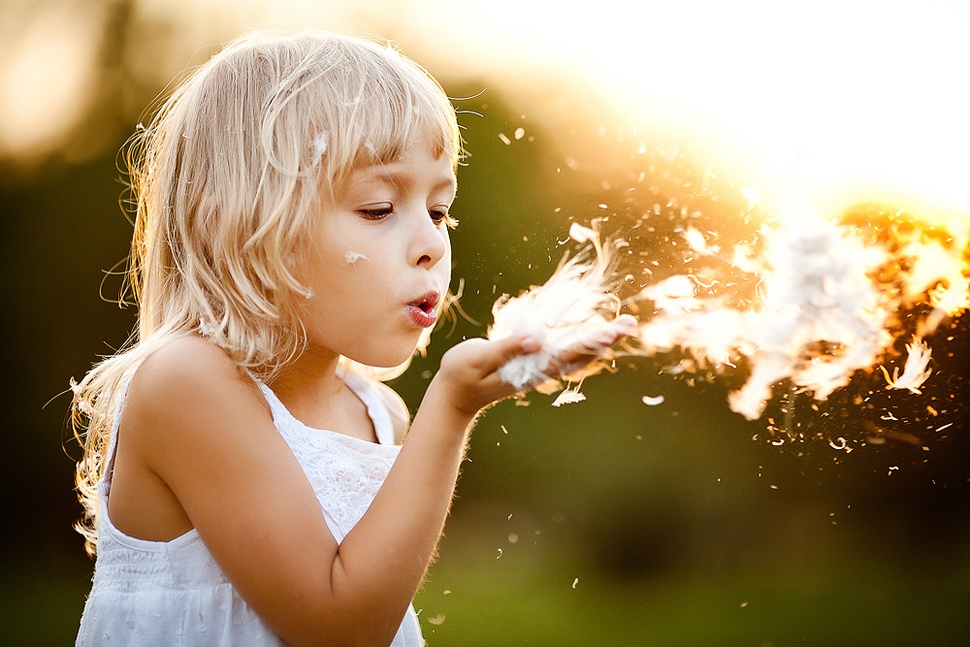 Автор проекта:учитель-логопед Шарабаева Н.Н.Место реализации:МБДОУ «Подснежник» По методуПрактико-ориентированныйПо содержаниюкоррекционныйПо продолжительности:среднесрочный  (1 октября  - 31 января 2021 г.)По форме реализации:Индивидуальный, подгрупповойУчастники проекта:дети подготовительной группы, родители, воспитатели, учитель - логопедВозраст детей:6-7 летОбразовательная область:«Речевое развитие»Области интеграции:«Познавательное развитие», «Социально-коммуникативное», «Речевое развитие».Название тапаСодержание работыСрокиэтап - подготовительный (диагностический, информационно - аналитический).1.  Определение темы проекта, формулировка цели, определение задачи проекта.октябрьэтап - подготовительный (диагностический, информационно - аналитический).2. Проработать и подобрать методическую литературу по данной теме.октябрьэтап - подготовительный (диагностический, информационно - аналитический).3. Подготовить наглядно-дидактические пособия, методический и демонстрационный  материал.октябрьэтап - подготовительный (диагностический, информационно - аналитический).5. Оформление консультативного материала для родителей.октябрьэтап - подготовительный (диагностический, информационно - аналитический).7. Дать рекомендации родителям, как проводить упражнения на развитие речевого  дыхания с детьми в домашних условиях;октябрь2. этап - практический.Работа с детьмиРабота с детьми1. Выработка длительного плавного выдоха, дифференциация ротового и носового выдоха Ноябрь-январь2. Выработка глубокого вдоха и длительного выдоха, обучение технике диафрагмального дыхания.Ноябрь-январь3. Закрепление диафрагмального дыхания на материале гласных и согласных звуков. Ноябрь-январь4. Развитие силы голоса, направленности и силы выдоха. Ноябрь-январь5. Выполнение дыхательных игр и упражнений с использованием дыхательных тренажёров. Ноябрь-январь6. Беседы и игровые ситуации о роли правильного дыхания для сохранения здоровья.Ноябрь-январьРабота с родителямиРабота с родителями1. Консультация в родительский уголок «Развитие речевого дыхания детей – дошкольников» .Ноябрь-январь2. Привлечение родителей к совместной деятельности с детьми по изготовлению оборудования для игр на дыхание. Ноябрь-январь3. Выставка для родителей с демонстрацией изготовленного оборудования. Ноябрь-январь4. Оформление папки - передвижки «Упражнения на развитие речевого дыхания детей» .Ноябрь-январь5. Семинар - практикум  «Речевое дыхание - основа правильной речи» .Ноябрь-январь5. Индивидуальное консультирование.Ноябрь-январьРабота с педагогами ДОУРабота с педагогами ДОУ1. Консультация «Речевое дыхание – энергетическая основа речи». ноябрьдекабрьянварь2. Оснащение предметно – развивающей среды (оформление группы в соответствии с темой, организация совместной выставки).ноябрьдекабрьянварь3. Презентация игр и пособий по развитию дыхания у детейноябрьдекабрьянварь3. этап - заключительный.1. Презентация проектаянварь3. этап - заключительный.2. Разработать  картотеку игр и  упражнений, в соответствии с возрастом и речевым нарушением детейянварь3. этап - заключительный.7. Анкетирование о результатах проекта. январь